   Smer: Fizioterapeutski tehničar   I I I godina    PITANJA: Odlike moderneŠ. Bodler “Albatros”A.P.Čehov “Ujka Vanja”A.Šantić “Veče na školju” (analiza pesme)J. Dučić “Jablanovi” (analiza pesme)V.P.Dis “Možda spava” (analiza pesme)B.Stanković “Koštana” (likovi)Odlike međuratne I ratne književnostiF.Kafka “Proces” (sadržaj)F.G.Lorka “Romansa mesečarka” (analiza pesme)R.Tagore “Gradinar” (struktura zbirke pesama)M.Crnjanski “Seobe” (tema romana)I.Andrić “Na Drini ćuprija” (likovi)I.Sekulić “Kronika palanačkog groblja” (struktura zbirke pripovedaka) M.Krleža “Gospoda Glembajevi” (likovi)Građenje rečiSinonimi i homonimiDeminutivi i augumentativiArhaizmi i neologizmiŽargon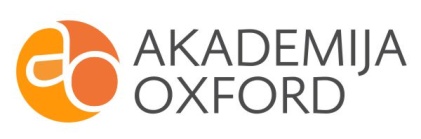 